Publicado en Madrid el 18/09/2018 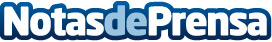 GoCardless facilita a Podo la completa automatización del proceso de cobro a sus clientesGracias al proceso 100% automatizado, la comercializadora de luz y gas reconoce no necesitar un responsable de cobros dentro de la empresaDatos de contacto:AutorNota de prensa publicada en: https://www.notasdeprensa.es/gocardless-facilita-a-podo-la-completa Categorias: Nacional Finanzas Emprendedores E-Commerce Otras Industrias http://www.notasdeprensa.es